                                                    NAME:                        BERKAY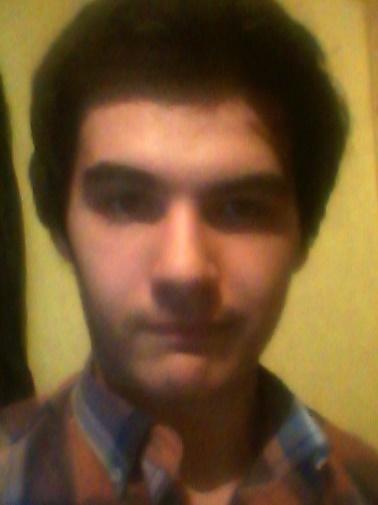                                                     SURNAME:                 KOÇ                                                    OCCUPATION:           STUDENT                                                    LANGUAGE PAIR:     ENGLISH-TURKISH                                                    SERVICES OFFERED: LOCALIZATION, TRANSLATION, PROOFREADING, SUBTITLING                                                    CONTACT INFORMATION                                                    PHONE: +90-537-836-09-67                                                    E-MAIL:  uppercut733@hotmail.comEDUCATION-Attended to Vahide Aktuğ Elemantary School between 2005-2013.-Attended to Süleyman Çelebi Anatolian High School between 2013-2017.-Attending to Uludağ University - ELT branch since 2017.PAST ACTIONS-Started to translate as a voluntary anime translator in 2012.-Joined a Turkish game localization team called Türkçe-Oyun in 2013. Former member, due to disbandment.-Started Little Busters! Turkish Localization Project in 2013.-Released Little Busters!’ Turkish trial version in 2014.-Started FUEL Localization Project and released a Turkish patch in 2015.-Became one of the co-founders of BakaYume Translation Team.PROFESSIONALGAME LOCALIZATION [EN-TR]:
-Bioshock Infinite (Türkçe-Oyun’s project)-Bioshock Infinite – Burial At Sea Season 1 (Türkçe-Oyun’s project)-Dragon Age 2 (Türkçe-Oyun’s project. Project is abandoned after the disbandment of Türkçe-Oyun.)-FUEL (My personal project dedicated to Türkçe-Oyun)-Grand Theft Auto IV: The Lost and The Damned (Türkçe-Oyun’s project)-Little Busters! (My personal project. Project is still ongoing.)-planetarian ~the reverie of a little planet~ (BakaYume’s project. Patch v1.0 is released)-Ballistic Overkill (BakaYume’s official project. Localization added to the Steam version and is updated regularly.)-Clannad Side Stories (BakaYume’s project. Patch v1.1 is released)-Doki Doki Literature Club! (BakaYume’s project. Patch v1.1 is released)-G-Senjou no Maou (BakaYume’s project. Project is ongoing but isn’t made public.)-Kara no Shoujo (BakaYume’s project. Project is ongoing but isn’t made public.)-Narcissu 1&2 (BakaYume’s project. Project is ongoing but isn’t made public.)-Phenomeno (BakaYume’s project. Project is ongoing but isn’t made public.)-Saya no Uta (BakaYume’s project. Project is ongoing but isn’t made public.)SUBTITLING [EN-TR]:-Charlotte (4/13 episodes, project abandoned.)-Gen’ei wa Kakeru Taiyou (10/13 episodes, project abandoned.)-Little Busters! EX-Phi Brain - Kami no Puzzle (Season 3, translated the last 11 episodes that has been left out.)-Planetarian ~Chiisana Hoshi no Yume~-Gochuumon wa Usagi Desu ka (a few episodes)-MIT’s Introduction to Computer Science and Programming in Python Course (Lecture 1 is translated, translation of the remaining episodes are ongoing.)